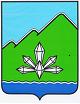 АДМИНИСТРАЦИЯ ДАЛЬНЕГОРСКОГО ГОРОДСКОГО ОКРУГА           ПРИМОРСКОГО КРАЯ ПОСТАНОВЛЕНИЕ _______________                              г. Дальнегорск          	                  №   ________О Порядке создания, хранения, использования и восполнения резерва материальных ресурсов для ликвидации чрезвычайных ситуацийв Дальнегорском городском округеВ соответствии с Федеральным законом от 21.12.1994 № 68-ФЗ «О защите населения и территорий от чрезвычайных ситуаций природного и техногенного характера», Федеральным законом от 06.10.2003 № 131-ФЗ «Об общих принципах организации местного самоуправления в Российской Федерации», постановлением Правительства Российской Федерации от 25.07.2020 № 1119 «Об утверждении Правил создания, использования и восполнения резервов материальных ресурсов федеральных органов исполнительной власти для ликвидации чрезвычайных ситуаций природного и техногенного характера», руководствуясь Уставом Дальнегорского городского округа, администрация Дальнегорского городского округаПОСТАНОВЛЯЕТ:Утвердить прилагаемый Порядок создания, хранения, использования и восполнения резерва материальных ресурсов для ликвидации чрезвычайных ситуаций на территории Дальнегорского городского округа.Постановление администрации Дальнегорского городского округу от 02.06.2021 № 524-па «О Порядке создания, хранения, использования и восполнения резерва материальных ресурсов для ликвидации чрезвычайных ситуаций в Дальнегорском городском округе» признать утратившим силу.Опубликовать настоящее постановление в газете «Трудовое слово» и разместить на официальном сайте Дальнегорского городского округа.Контроль за исполнением настоящего постановления возложить на начальника отдела по делам ГОиЧС и мобилизационной работе администрации Дальнегорского городского округа.Глава Дальнегорского городского округа								     А.М. ТеребиловПриложениеУТВЕРЖДЕНПорядоксоздания, хранения, использования и восполнения резерваматериальных ресурсов для ликвидации чрезвычайных ситуаций на территории Дальнегорского городского округа1. Настоящий Порядок разработан в соответствии с Федеральным законом от 21.12.1994 № 68-ФЗ «О защите населения и территорий от чрезвычайных ситуаций природного и техногенного характера», Федеральным законом от 06.10.2003 № 131-ФЗ «Об общих принципах организации местного самоуправления в Российской Федерации», постановлением Правительства Российской Федерации от 25.07.2020 № 1119 «Об утверждении Правил создания, использования и восполнения резервов материальных ресурсов федеральных органов исполнительной власти для ликвидации чрезвычайных ситуаций природного и техногенного характера» и определяет основные принципы создания, хранения, использования и восполнения резерва материальных ресурсов для ликвидации чрезвычайных ситуаций на территории Дальнегорского городского округа (далее – Резерв). 2. Резерв материальных ресурсов создается заблаговременно в целях экстренного привлечения необходимых средств для первоочередного жизнеобеспечения пострадавшего населения, развертывания и содержания пунктов временного размещения и питания пострадавших граждан, оказания им помощи, обеспечения аварийно-спасательных и аварийно-восстановительных работ в случае возникновения чрезвычайных ситуаций. 3. Резерв материальных ресурсов включает продовольствие, вещевое имущество, предметы первой необходимости, строительные материалы, медицинское имущество, средства индивидуальной защиты, средства связи, указанные в номенклатуре резерва материальных ресурсов для ликвидации чрезвычайных ситуаций (далее – Номенклатура).4. Номенклатура и объемы материальных ресурсов Резерва утверждаются постановлением администрации Дальнегорского городского округа и устанавливаются исходя из прогнозируемых видов и масштабов чрезвычайных ситуаций, предполагаемого объема работ по их ликвидации, а также максимально возможного использования имеющихся сил и средств для ликвидации чрезвычайных ситуаций.5. Создание, хранение и восполнение Резерва осуществляется за счет средств бюджета Дальнегорского городского округа в объеме, предусмотренном на мероприятия по предупреждению и ликвидации последствий чрезвычайных ситуаций стихийных бедствий природного и техногенного характера.Объем денежных средств на создание, хранение, восполнение Резерва определяется ежегодно и принимается решением Думы Дальнегорского городского округа о бюджете на очередной год и плановый период.6. Объем финансовых средств, необходимых для приобретения материальных ресурсов Резерва, утвержденных Номенклатурой, определяется с учетом возможного изменения рыночных цен на материальные ресурсы, а также расходов, связанных с формированием, размещением, хранением и восполнением Резерва. 7. Создание Резерва осуществляется путем заключения муниципальных контрактов на приобретение материальных ресурсов для ликвидации последствий чрезвычайных ситуаций природного или техногенного характера. 8. Отдел по делам ГОиЧС и мобилизационной работе администрации Дальнегорского городского округа осуществляет руководство за созданием, хранением, использованием материальных ресурсов, а также осуществляет контроль за количеством материальных ресурсов и устанавливает в контрактах на их экстренную поставку ответственность поставщика за своевременность выдачи, количество и качество поставляемых материальных ресурсов.9. Материальные ресурсы, входящие в состав Резерва, независимо от места их размещения, являются собственностью юридического лица, на чьи средства они созданы (приобретены).10. Приобретение материальных ресурсов в Резерв осуществляется в соответствии с Федеральным законом от 05.04.2013 № 44-ФЗ «О контрактной системе в сфере закупок товаров, работ, услуг для обеспечения государственных и муниципальных нужд».11. Вместо приобретения и хранения отдельных видов материальных ресурсов или части этих ресурсов допускается заключение контрактов на экстренную их поставку (продажу) с организациями, имеющими эти ресурсы в постоянном наличии. Выбор поставщиков осуществляется также в соответствии с Федеральным законом, указанным в пункте 10 настоящего Порядка.12. Хранение материальных ресурсов Резерва организуется как на объектах, специально предназначенных для их хранения и обслуживания, так и в соответствии с заключенными договорами на базах и складах промышленных, транспортных, сельскохозяйственных, снабженческо-сбытовых, торгово-посреднических и иных предприятий и организаций, независимо от формы собственности, и где гарантирована их безусловная сохранность и откуда возможна их оперативная доставка в зоны чрезвычайных ситуаций.13. Использование материальных ресурсов из Резерва осуществляется по решению КЧСиПБ Дальнегорского городского округа с сопровождением письменного распоряжения администрации Дальнегорского городского округа, в котором указывается перечень и объем материальных ресурсов, необходимых для ликвидации последствий чрезвычайных ситуаций, а также лицо, ответственное за прием и передачу материальных ресурсов.Передача материальных ресурсов оформляется накладной на отпуск материальных средств на сторону или актом о списании материальных запасов.14. Использование Резерва осуществляется на безвозмездной или возмездной основе.15. Администрация Дальнегорского городского округа для ликвидации чрезвычайных ситуаций и обеспечения жизнедеятельности пострадавшего населения может использовать объектовые резервы материальных ресурсов по согласованию с организациями, их создавшими на основании решения КЧСиПБ Дальнегорского городского округа.16. Восполнение материальных ресурсов Резерва, израсходованных при ликвидации чрезвычайных ситуаций, осуществляется при наличии средств в бюджете Дальнегорского городского округа, предусмотренных на мероприятия по предупреждению и ликвидации последствий чрезвычайных ситуаций, стихийных бедствий природного и техногенного характера.Объемы и номенклатура восполняемых материальных ресурсов Резерва должны соответствовать объемам и номенклатуре материальных ресурсов, израсходованных при ликвидации чрезвычайных ситуаций.17. По операциям с материальными ресурсами Резерва установлена ответственность в соответствии с законодательством Российской Федерации.постановлением администрации Дальнегорского городского округаот ______________ № __________